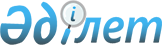 "Мүгедектерге берілетін техникалық көмекші (орнын толтырушы) құралдар мен арнаулы жүріп-тұру құралдарының тізбесін бекіту туралы" Қазақстан Республикасы Үкіметінің 2005 жылғы 20 шілдедегі № 754 қаулысына өзгеріс енгізу туралы
					
			Күшін жойған
			
			
		
					Қазақстан Республикасы Үкіметінің 2017 жылғы 3 наурыздағы № 102 қаулысы. Күші жойылды - Қазақстан Республикасы Үкіметінің 2021 жылғы 29 желтоқсандағы № 954 қаулысымен
      Ескерту. Күші жойылды - ҚР Үкіметінің 29.12.2021 № 954 қаулысымен.
      Баспасөз релизі!РҚАО-ның ескертпесі!Қолданысқа енгізілу тәртібін 2-тармақтан қараңыз..
      Қазақстан Республикасының Үкіметі ҚАУЛЫ ЕТЕДІ: 
      1. "Мүгедектерге берілетін техникалық көмекші (орнын толтырушы) құралдар мен арнаулы жүріп-тұру құралдарының тізбесін бекіту туралы" Қазақстан Республикасы Үкіметінің 2005 жылғы 20 шілдедегі № 754 қаулысына (Қазақстан Республикасының ПҮАЖ-ы, 2005 ж., № 30, 392-құжат) мынадай өзгеріс енгізілсін:
      көрсетілген қаулымен бекітілген мүгедектерге берілетін техникалық көмекші (орнын толтырушы) құралдар мен арнаулы жүріп-тұру құралдарының тізбесі (бұдан әрі – тізбе) осы қаулыға қосымшаға сәйкес жаңа редакцияда жазылсын.
      2. Осы қаулы 2018 жылғы 1 қаңтардан бастап қолданысқа енгізілетін тізбенің 3-тармағының 13), 14) және 15) тармақшаларын қоспағанда, алғашқы ресми жарияланған күнінен бастап қолданысқа енгізіледі. Мүгедектерге берілетін техникалық көмекші (орнын толтырушы) құралдар мен арнаулы жүріп-тұру құралдарының тізбесі
      1. Протездiк-ортопедиялық құралдар: 
      1) қол протездерi (иық протездерi, білек протездерi, қол-саусақ протездерi);
      2) жілiншiк протездерi;
      3) жамбас протездерi;
      4) кеуде бездерінiң протездерi;
      5) аппараттар, туторлар;
      6) балдақтар, таяқтар, жетек арбалар;
      7) корсеттер, реклинаторлар, басұстағыштар;
      8) бандаждар, емдік белбеулер, балалардың профилактикалық шалбаршалары;
      9) ортопедиялық аяқкиім және қосымша құрылғылар (кебiстер, супинаторлар);
      10) аппараттарға арналған аяқкиім;
      11) жейде киюге арналған құрылғы;
      12) колготки киюге арналған құрылғы;
      13) шұлық киюге арналған құрылғы;
      14) түйме тағуға арналған құрылғы (ілмек);
      15) белсенді ұстағыш;
      16) ыдыс-аяқты ұстауға арналған ұстағыш;
      17) қақпақтарды ашуға арналған ұстағыш;
      18) кілтке арналған ұстағыш.
      2. Сурдотехникалық құралдар:
      1) есту аппараттары;
      2) веб-камерасы бар ноутбук;
      3) көп функционалды дабылды жүйелер;
      4) мәтiндiк хабарламасы және хабарды қабылдау қызметі бар ұялы телефондар;
      5) саңырау және нашар еститін адамдарға арналған сағаттар;
      6) кохлеарлық импланттарға сөйлеу процессорлары;
      7) дауыс шығаратын аппарат.
      3. Тифлотехникалық құралдар:
      1) тифлотаяқтар;
      2) оқу машиналары;
      3) сөйлеу синтезі бар экрандық қол жеткізу бағдарламасымен қамтамасыз етілген ноутбук;
      4) Брайль жүйесі бойынша жазу құралы;
      5) Брайль жүйесі бойынша жазу грифелi;
      6) рельефті-ноқатты қаріппен жазуға арналған қағаз;
      7) дыбыспен хабар беретін және диктофоны бар ұялы телефондар;
      8) дыбыс жазбасын шығаруға арналған плейерлер;
      9) нашар көретін адамдарға арналған сағаттар;
      10) сөз шығаратын термометр;
      11) сөз шығаратын тонометр;
      12) тест жолақшалары бар сөз шығаратын глюкометр;
      13) брайль қарпін өз бетімен үйренуге болатын сөйлейтін құрал;
      14) Брайль бойынша алмалы-салмалы әліппе;
      15) көру қабілеті бұзылған мүгедектерге арналған ине сабақтағыштар, тігін инелері.
      4. Арнаулы жүрiп-тұру құралдары:
      1) бөлмеде жүріп-тұруға арналған кресло-арбалар;
      2) серуендеуге арналған кресло-арбалар.
      5. Міндетті гигиеналық құралдар:
      1) несеп қабылдағыштар;
      2) нәжіс қабылдағыштар;
      3) жөргектер;
      4) сіңіргіш жаймалар (жаялықтар);
      5) катетер;
      6) стоманың айналасындағы теріні қорғау және тегістеуге арналған паста-герметик;
      7) қорғаныш крем;
      8) сіңіргіш ұнтақ (опа);
      9) иісті бейтараптандырғыш;
      10) теріні тазартқыш;
      11) санитарлық құрылғысы бар кресло-орындық;
      12) дәретхана бөлмесіне арналған қайырмалы тіреуіш тұтқалар;
      13) жуынатын бөлмеге арналған тұтқалар.
					© 2012. Қазақстан Республикасы Әділет министрлігінің «Қазақстан Республикасының Заңнама және құқықтық ақпарат институты» ШЖҚ РМК
				
      Қазақстан Республикасының

      Премьер-Министрі

Б. Сағынтаев
Қазақстан Республикасы Үкіметінің2017 жылғы 3 наурыздағы
№ 102 қаулысына ҚосымшаҚазақстан Республикасы Үкіметінің 2005 жылғы 20 шілдедегі № 754 қаулысымен
бекітілген 